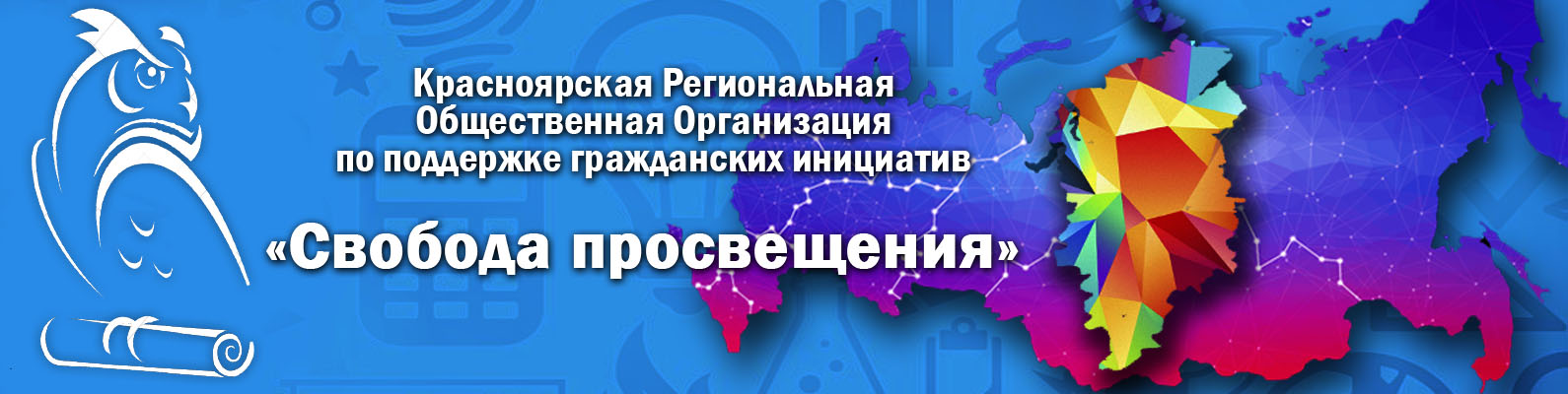                        УТВЕРЖДАЮ: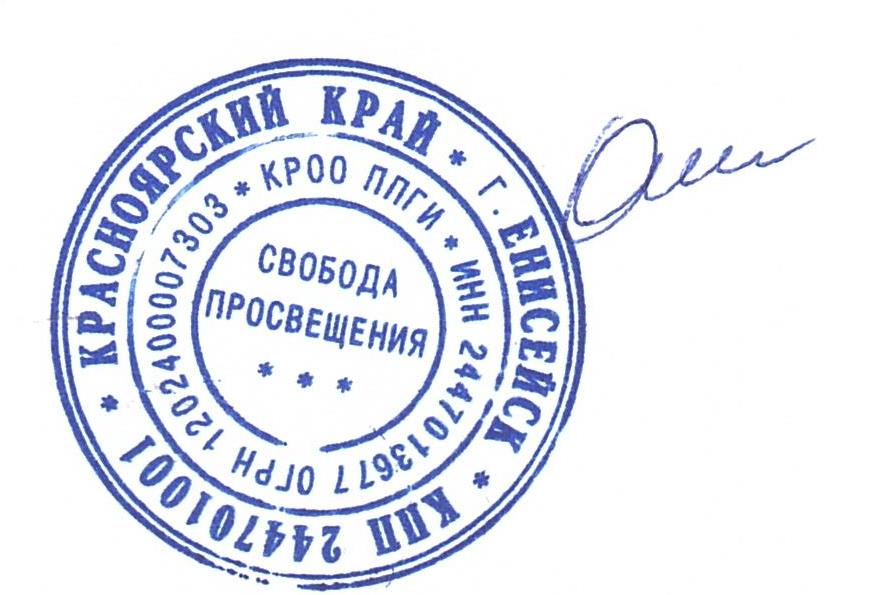 Председатель                          КРОО ППГИ «Свобода просвещения»                  /Д.Ю.Семёнов/31.01.2022 г.ПОЛОЖЕНИЕо проведении Всероссийского конкурса детского творчества «Дети о войне и дне Победы», посвященного 9 мая и Победе в Великой Отечественной войне	Условия участия: бесплатно, дистанционно.	Тематика конкурса: 9 мая и Победа в Великой Отечественной войне.	Цели и задачи конкурса:сохранение и поддержание культурных и нравственных ценностей, укрепление духовного единства народа и патриотическое воспитание молодежи;воспитание у молодого поколения уважения к подвигу защитников Отечества, любви и уважения к Родине;создание условий для раскрытия творческих способностей и самореализации детей и подростков, вовлечение молодого поколения в активные формы гражданского и патриотического воспитания.Возрастные группы: 5-7 лет; 8-11 лет; 12-15 лет; 16-18 лет.География: на конкурс принимаются работы авторов, проживающих на территории Российской Федерации.Организатор конкурса: Красноярская региональная общественная организация по поддержке гражданских инициатив «Свобода просвещения» при поддержке фонда Президентских грантов.Требования к конкурсной работе:Авторский рисунок от руки может быть выполнен на бумаге или холсте, формат не менее А4, в любом жанре, в любой технике рисования (гуашь, масло, акварель, карандаши, мел и др.). Принимаются отсканированные (сфотографированные) рисунки, желательно без паспарту, без рамок, без стекла и ламинирования, в формате JPEG (*.jpg) через сайт конкурса. Разрешение файла не менее 300 dpi; объем не более 10 Mb.Работа должна соответствовать теме конкурса.Рисунок должен быть выполнен участником самостоятельно, без помощи родителей или педагогов.Рисунок не должен содержать текста; может иметь как горизонтальное, так и вертикальное изображение.Один участник может предоставить на конкурс только 1 (одну) творческую работу.Коллективные работы на конкурс не принимаются.При подготовке работы запрещено применение цифровых технологий, не допускается использование любых компьютерных программ для обработки изображения, за исключением сканирования работы.К конкурсной работе должна прилагаться Анкета участника по предлагаемой форме, которая заполняется на сайте Конкурса.После добавления работы на сайт, на вашу электронную почту придет ответное письмо, сообщающее, что работа принята на Конкурс.К участию в Конкурсе не принимаются работы:Ранее опубликованные в сети Интернет и печатных изданиях.Разукрашенная картинка-раскраска.В случае несоответствия конкурсной работы требованиям, присланная заявка не рассматривается.Рекламного характера, оскорбляющие достоинство и чувства других людей, не укладывающиеся в тематику конкурса.Работа жюри конкурса:Состав жюри Конкурса определяется Организатором.Члены жюри оценивают работы по 10 бальной системе, на основе которой будут выбраны победители Конкурса.Оценка Конкурсных работ осуществляется членами жюри по следующим критериям:Владение прикладной техникой (владение выбранной техникой в соответствии с возрастом);Исполнительское мастерство, техника и качество исполнения работы (соответствующие возрасту художественные знания, умения и навыки работы с художественными материалами в разнообразных формах выражениях);Выразительность художественного исполнения (умение применять выразительные средства иллюстрации для достижения замысла);Композиция (наличие соответствующих возрасту художественных знаний, умений и навыков в области композиции);Качество и сложность технического исполнения работы (общая законченность работы);Оригинальность и творческий подход к иллюстрированному раскрытию темы (присутствует самостоятельность творческого мышления);Соответствие работы тематике конкурса.Конкурс проводится в 3 этапа:1 этап – прием работ;2 этап – онлайн-голосование;3 этап – работа жюри, определение победителей;4 этап –онлайн-концерт, рассылка наградных документов и призов.Результаты Конкурса пересмотру не подлежат.Организаторы Конкурса оставляют за собой право на выделение дополнительных призовых мест.Сроки и место проведения Конкурса:Прием творческих работ с 1 февраля 2022 г. по 31 мая 2022 г.Онлайн-голосование  с 1 февраля по 31 мая 2022г.Работа жюри и формирование финалистов конкурса с 1 июня по 30 июня 2022г.Церемония оглашения и награждения победителей – 20 июля 2022г.Оглашение и награждение победителей Конкурса будет проходить в торжественном дистанционном онлайн-концерте (будет опубликован на сайте Конкурса, на официальном сайте Организатора и в официальной группе ВКонтакте).Результаты Конкурса будут опубликованы на сайте Конкурса, на официальном сайте Организатора, а также в официальной группе ВКонтакте.Условия приёма работ:Каждый участник может предоставить только одну работу.Исполнители или их представители должны быть участниками группы в социальной сети Вконтакте по ссылке: https://vk.com/svobodankoУчастники заполняют на сайте Конкурса регистрационную форму и размещают работы в электронном виде, оформленные в  соответствии  с  техническими  требованиями.Ссылка для регистрации работы: http://may.svobodanko.ruНаграждениеВсе участники конкурса награждаются сертификатами об участии в Конкурсе, рассылаются в электронном виде. Победители Конкурса награждаются дипломами победителя и ценными призами, которые отправляются Почтой России на адрес, указанный в заявке.Каждый участник Конкурса может указать данные одного педагога (учителя, преподавателя), который получит благодарственное письмо (высылается в электронном виде).Будьте внимательны при заполнении заявки!Данные участника не редактируются!Результаты конкурса будут опубликованы по адресу: https://vk.com/svobodankohttp://svobodanko.ru       http://may.svobodanko.ruАвторские права и персональные данные:Каждый участник гарантирует, что является автором предоставляемой к участию в Конкурсе работы, а также, что использование работы в рамках Конкурса не нарушает прав Участника или каких-либо прав третьих лиц (в том числе, авторских и иных прав, а также прав на средства индивидуализации). В случае выявления фактов нарушения прав третьих лиц Участник в полной мере принимает на себя ответственность, связанную с таким нарушением в соответствии с действующим законодательством РФ.Участники, отправляя Работу на участие в Конкурсе, тем самым дают свое согласие на:Публичный показ и обсуждение загруженных Участником работ с целью их оценки в рамках Конкурса.Свободное использование работы Организатором Конкурса путем доведения до всеобщего сведения, предоставление всеобщего доступа в сети Интернет к работе и (или) ее отдельным частям (фрагментам) на информационных ресурсах, размещенных в глобальной сети Интернет. При этом, Организатором может быть предоставлен доступ к работе из любого места и в любое время по собственному выбору, как с возможностью, так и без возможности сохранения (записи, копирования) в памяти ЭВМ и/или иного устройства и/или применения технических приемов поиска и управления.Использование работ (в том числе, в составе любых телеканалов, телепрограмм, телепередач, средств массовой информации) путем сообщения (вещания) в эфир, по кабелю, и любых других аналоговых и цифровых телекоммуникационных сетях (системах), включая беспроводные.Использование работ для рекламы Конкурса путем включения работ (в том числе как составной части) в рекламные материалы, размещаемые любыми законными способами, включая, но не ограничиваясь: размещение в печатных СМИ, размещение на телеканалах, размещение на сайтах Организатора и (или) на интернет-сайтах партнеров, размещение любыми другими способами.Организатор имеет право передавать работу полностью или отдельными частями (фрагментами) для проведения рекламных и маркетинговых кампаний или иного использования компаниям по своему усмотрению.Организатор Конкурса гарантирует, что вышеуказанное использование работ будет проводиться в строгом соответствии с законодательством РФ, без искажений и (или) любых других изменений работ, порочащих честь и достоинство Участника.Принимая участие в Конкурсе, Участник дает свое согласие на обработку его персональных данных при условии, что вся личная информация, в том числе ФИО, возраст, номер контактного телефона Участника, будут использоваться исключительно Организатором или уполномоченными им лицами, действующими на основе соглашений о неразглашении конфиденциальных данных в связи с проведением настоящего Конкурса, и не будут предоставляться никаким третьим лицам для целей, не связанных с настоящим Конкурсом.Все персональные данные, сообщенные участниками для участия в Конкурсе, будут использоваться в соответствии с действующим законодательством РФ и настоящим Положением.Организатор Конкурса, а также уполномоченные им лица не несут перед Участниками ответственности за не ознакомление Участников с результатами Конкурса, а также за неисполнение (несвоевременное исполнение) Участниками обязанностей, предусмотренных настоящим Положением.Участие в конкурсе бесплатное!Желаем Вам успешной подготовки и удачного участия!По организационным вопросам можно обращаться:организатор конкурса КРОО ППГИ «Свобода просвещения» e-mail: svobodanko@mail.ru; https://vk.com/svobodanko